Об основных направлениях бюджетной и налоговой политики Старонижестеблиевского сельского поселения Красноармейского района на 2019год 	В соответствии со статьей 1842 Бюджетного кодекса Российской Федерации, Уставом Старонижестеблиевского сельского поселения Красноармейского района, Положением о бюджетном процессе Старонижестеблиевского сельского поселения Красноармейского района   п о с т а н о в л я ю:1. Утвердить основные направления бюджетной и налоговой политики Старонижестеблиевского сельского поселения Красноармейского района на 2019 год, согласно приложения.2. Начальнику отдела по бухгалтерскому учету и финансам, главному бухгалтеру администрации Старонижестеблиевского сельского поселения Красноармейского района (Коваленко) разработать основные направления бюджетной и налоговой политики Старонижестеблиевского сельского поселения Красноармейского района на 2019 год.3. Контроль за выполнением настоящего постановления возложить на заместителя главы Старонижестеблиевского сельского поселения Красноармейского района Е.Е. Черепанову.4. Постановление вступает в силу со дня его подписания.ГлаваСтаронижестеблиевского сельского поселенияКрасноармейского района					                          В.В. Новак2ЛИСТ СОГЛАСОВАНИЯк проекту постановления главы Старонижестеблиевского сельского поселения Красноармейского района от __________________________ № _____«Об основных направлениях бюджетной и налоговой политики Старонижестеблиевского сельского поселения Красноармейского района на 2019 год» Проект подготовлен и внесен: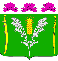 АДМИНИСТРАЦИЯСТАРОНИЖЕСТЕБЛИЕВСКОГО СЕЛЬСКОГО ПОСЕЛЕНИЯ КРАСНОАРМЕЙСКОГО РАЙОНАПОСТАНОВЛЕНИЕАДМИНИСТРАЦИЯСТАРОНИЖЕСТЕБЛИЕВСКОГО СЕЛЬСКОГО ПОСЕЛЕНИЯ КРАСНОАРМЕЙСКОГО РАЙОНАПОСТАНОВЛЕНИЕ«13»   11   2018 г.№ 173станица Старонижестеблиевскаястаница СтаронижестеблиевскаяНачальником отдела по бухгалтерскому учетуи финансам, главный бухгалтерадминистрацииСтаронижестеблиевского сельского поселенияКрасноармейского района             Т.А. КоваленкоПроект согласован:Начальник Общего отдела администрацииСтаронижестеблиевского сельского поселенияКрасноармейского района                Н.В. СупрунГлавный специалист по финансовым вопросам администрацииСтаронижестеблиевского сельского поселенияКрасноармейского района                 Л.Е. Корнева